博士生导师简介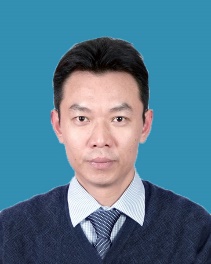 姓名郝海平郝海平郝海平导师类型直博生导师直博生导师学院/单位药学院药学院药学院招生学科药理学、药代动力学药理学、药代动力学电话025-83271176025-83271176025-83271176邮箱haipinghao@cpu.edu.cnhaipinghao@cpu.edu.cn研究方向（100字以内）1、内源活性分子代谢调控与药物靶标/确证研究：基于内源活性物质代谢调控探索代谢性疾病新靶标、创新药物研发及治疗新方法。2、中药/天然药物复杂成分代谢处置规律与机理、调控代谢酶/转运体的规律与机理。研究方向（100字以内）1、内源活性分子代谢调控与药物靶标/确证研究：基于内源活性物质代谢调控探索代谢性疾病新靶标、创新药物研发及治疗新方法。2、中药/天然药物复杂成分代谢处置规律与机理、调控代谢酶/转运体的规律与机理。研究方向（100字以内）1、内源活性分子代谢调控与药物靶标/确证研究：基于内源活性物质代谢调控探索代谢性疾病新靶标、创新药物研发及治疗新方法。2、中药/天然药物复杂成分代谢处置规律与机理、调控代谢酶/转运体的规律与机理。研究方向（100字以内）1、内源活性分子代谢调控与药物靶标/确证研究：基于内源活性物质代谢调控探索代谢性疾病新靶标、创新药物研发及治疗新方法。2、中药/天然药物复杂成分代谢处置规律与机理、调控代谢酶/转运体的规律与机理。研究方向（100字以内）1、内源活性分子代谢调控与药物靶标/确证研究：基于内源活性物质代谢调控探索代谢性疾病新靶标、创新药物研发及治疗新方法。2、中药/天然药物复杂成分代谢处置规律与机理、调控代谢酶/转运体的规律与机理。研究方向（100字以内）1、内源活性分子代谢调控与药物靶标/确证研究：基于内源活性物质代谢调控探索代谢性疾病新靶标、创新药物研发及治疗新方法。2、中药/天然药物复杂成分代谢处置规律与机理、调控代谢酶/转运体的规律与机理。研究方向（100字以内）1、内源活性分子代谢调控与药物靶标/确证研究：基于内源活性物质代谢调控探索代谢性疾病新靶标、创新药物研发及治疗新方法。2、中药/天然药物复杂成分代谢处置规律与机理、调控代谢酶/转运体的规律与机理。个人简介（包括教育背景、工作经历、社会兼职、视频链接等）个人简介（包括教育背景、工作经历、社会兼职、视频链接等）个人简介（包括教育背景、工作经历、社会兼职、视频链接等）个人简介（包括教育背景、工作经历、社会兼职、视频链接等）个人简介（包括教育背景、工作经历、社会兼职、视频链接等）个人简介（包括教育背景、工作经历、社会兼职、视频链接等）个人简介（包括教育背景、工作经历、社会兼职、视频链接等）个人简介（包括教育背景、工作经历、社会兼职、视频链接等）个人简介（包括教育背景、工作经历、社会兼职、视频链接等）郝海平，博士、中国药科大学教授，博士生导师。2006年于中国药科大学获博士学位，2012-2013年美国国家癌症研究所访问学者。现任中国药科大学副校长，兼任药学院院长、“天然药物活性组分与药效”国家重点实验室副主任。为国家杰出青年科学基金获得者；首批中组部青年拔尖人才、江苏省特聘教授；2008年全国百篇优秀博士学位论文获得者、首批江苏省杰出青年科学基金获得者、江苏省“333”高层次人才培养工程中青年科技领军人才（第二层次）、第十一届江苏省十大青年科技之星、教育部新世纪人才、江苏省五四青年奖章获得者。主要从事代谢调控与靶标发现/确证研究、中药及天然药物体内过程及作用机理研究。构建了较完善、普适的体内外天然药物复杂成分定性、定量分析与体内过程研究的方法学体系，提出并建立了符合天然药物多成分多靶标作用特点的药代动力学研究理论与模式，并在揭示天然活性成分群代谢处置规律的基础上，提出了“反向药代动力学”、代谢处置导向的作用靶标与机理研究的学术思想；在胆汁酸、色氨酸等内源活性代谢调控研究中取得重要研究成果。近年来，主持承担国家重大新药创制专项、国家自然科学基金重点项目、重大研究计划等重大研究课题、国家杰出青年科学基金等各类项目17项。作为主要完成人之一，获国家科技进步二等奖2项（排名第三、第四）、2012年教育部科学技术进步一等奖（排名第二）。发表SCI论文100余篇，其中以第一和通讯作者在Nat Commun, Trends Pharmacol Sci,Anal Chem, Drug Metab Dispos等相关领域一流期刊发表SCI论文60余篇。兼任中国药学会应用药理专业委员会副秘书长、世界中医药联合会中药免疫专业委员会常务理事、世界中医药联合会中药分析委员理事、美国化学会（ACS）及国际药代动力学学会（ISSX）会员；Acta Pharmaceutica Sinica B编委，为  Mol Pharmaceut, Toxicol Sci, Curr Drug Metab, Drug Metab Dispos等药学相关领域一流SCI期刊的同行审稿专家。郝海平，博士、中国药科大学教授，博士生导师。2006年于中国药科大学获博士学位，2012-2013年美国国家癌症研究所访问学者。现任中国药科大学副校长，兼任药学院院长、“天然药物活性组分与药效”国家重点实验室副主任。为国家杰出青年科学基金获得者；首批中组部青年拔尖人才、江苏省特聘教授；2008年全国百篇优秀博士学位论文获得者、首批江苏省杰出青年科学基金获得者、江苏省“333”高层次人才培养工程中青年科技领军人才（第二层次）、第十一届江苏省十大青年科技之星、教育部新世纪人才、江苏省五四青年奖章获得者。主要从事代谢调控与靶标发现/确证研究、中药及天然药物体内过程及作用机理研究。构建了较完善、普适的体内外天然药物复杂成分定性、定量分析与体内过程研究的方法学体系，提出并建立了符合天然药物多成分多靶标作用特点的药代动力学研究理论与模式，并在揭示天然活性成分群代谢处置规律的基础上，提出了“反向药代动力学”、代谢处置导向的作用靶标与机理研究的学术思想；在胆汁酸、色氨酸等内源活性代谢调控研究中取得重要研究成果。近年来，主持承担国家重大新药创制专项、国家自然科学基金重点项目、重大研究计划等重大研究课题、国家杰出青年科学基金等各类项目17项。作为主要完成人之一，获国家科技进步二等奖2项（排名第三、第四）、2012年教育部科学技术进步一等奖（排名第二）。发表SCI论文100余篇，其中以第一和通讯作者在Nat Commun, Trends Pharmacol Sci,Anal Chem, Drug Metab Dispos等相关领域一流期刊发表SCI论文60余篇。兼任中国药学会应用药理专业委员会副秘书长、世界中医药联合会中药免疫专业委员会常务理事、世界中医药联合会中药分析委员理事、美国化学会（ACS）及国际药代动力学学会（ISSX）会员；Acta Pharmaceutica Sinica B编委，为  Mol Pharmaceut, Toxicol Sci, Curr Drug Metab, Drug Metab Dispos等药学相关领域一流SCI期刊的同行审稿专家。郝海平，博士、中国药科大学教授，博士生导师。2006年于中国药科大学获博士学位，2012-2013年美国国家癌症研究所访问学者。现任中国药科大学副校长，兼任药学院院长、“天然药物活性组分与药效”国家重点实验室副主任。为国家杰出青年科学基金获得者；首批中组部青年拔尖人才、江苏省特聘教授；2008年全国百篇优秀博士学位论文获得者、首批江苏省杰出青年科学基金获得者、江苏省“333”高层次人才培养工程中青年科技领军人才（第二层次）、第十一届江苏省十大青年科技之星、教育部新世纪人才、江苏省五四青年奖章获得者。主要从事代谢调控与靶标发现/确证研究、中药及天然药物体内过程及作用机理研究。构建了较完善、普适的体内外天然药物复杂成分定性、定量分析与体内过程研究的方法学体系，提出并建立了符合天然药物多成分多靶标作用特点的药代动力学研究理论与模式，并在揭示天然活性成分群代谢处置规律的基础上，提出了“反向药代动力学”、代谢处置导向的作用靶标与机理研究的学术思想；在胆汁酸、色氨酸等内源活性代谢调控研究中取得重要研究成果。近年来，主持承担国家重大新药创制专项、国家自然科学基金重点项目、重大研究计划等重大研究课题、国家杰出青年科学基金等各类项目17项。作为主要完成人之一，获国家科技进步二等奖2项（排名第三、第四）、2012年教育部科学技术进步一等奖（排名第二）。发表SCI论文100余篇，其中以第一和通讯作者在Nat Commun, Trends Pharmacol Sci,Anal Chem, Drug Metab Dispos等相关领域一流期刊发表SCI论文60余篇。兼任中国药学会应用药理专业委员会副秘书长、世界中医药联合会中药免疫专业委员会常务理事、世界中医药联合会中药分析委员理事、美国化学会（ACS）及国际药代动力学学会（ISSX）会员；Acta Pharmaceutica Sinica B编委，为  Mol Pharmaceut, Toxicol Sci, Curr Drug Metab, Drug Metab Dispos等药学相关领域一流SCI期刊的同行审稿专家。郝海平，博士、中国药科大学教授，博士生导师。2006年于中国药科大学获博士学位，2012-2013年美国国家癌症研究所访问学者。现任中国药科大学副校长，兼任药学院院长、“天然药物活性组分与药效”国家重点实验室副主任。为国家杰出青年科学基金获得者；首批中组部青年拔尖人才、江苏省特聘教授；2008年全国百篇优秀博士学位论文获得者、首批江苏省杰出青年科学基金获得者、江苏省“333”高层次人才培养工程中青年科技领军人才（第二层次）、第十一届江苏省十大青年科技之星、教育部新世纪人才、江苏省五四青年奖章获得者。主要从事代谢调控与靶标发现/确证研究、中药及天然药物体内过程及作用机理研究。构建了较完善、普适的体内外天然药物复杂成分定性、定量分析与体内过程研究的方法学体系，提出并建立了符合天然药物多成分多靶标作用特点的药代动力学研究理论与模式，并在揭示天然活性成分群代谢处置规律的基础上，提出了“反向药代动力学”、代谢处置导向的作用靶标与机理研究的学术思想；在胆汁酸、色氨酸等内源活性代谢调控研究中取得重要研究成果。近年来，主持承担国家重大新药创制专项、国家自然科学基金重点项目、重大研究计划等重大研究课题、国家杰出青年科学基金等各类项目17项。作为主要完成人之一，获国家科技进步二等奖2项（排名第三、第四）、2012年教育部科学技术进步一等奖（排名第二）。发表SCI论文100余篇，其中以第一和通讯作者在Nat Commun, Trends Pharmacol Sci,Anal Chem, Drug Metab Dispos等相关领域一流期刊发表SCI论文60余篇。兼任中国药学会应用药理专业委员会副秘书长、世界中医药联合会中药免疫专业委员会常务理事、世界中医药联合会中药分析委员理事、美国化学会（ACS）及国际药代动力学学会（ISSX）会员；Acta Pharmaceutica Sinica B编委，为  Mol Pharmaceut, Toxicol Sci, Curr Drug Metab, Drug Metab Dispos等药学相关领域一流SCI期刊的同行审稿专家。郝海平，博士、中国药科大学教授，博士生导师。2006年于中国药科大学获博士学位，2012-2013年美国国家癌症研究所访问学者。现任中国药科大学副校长，兼任药学院院长、“天然药物活性组分与药效”国家重点实验室副主任。为国家杰出青年科学基金获得者；首批中组部青年拔尖人才、江苏省特聘教授；2008年全国百篇优秀博士学位论文获得者、首批江苏省杰出青年科学基金获得者、江苏省“333”高层次人才培养工程中青年科技领军人才（第二层次）、第十一届江苏省十大青年科技之星、教育部新世纪人才、江苏省五四青年奖章获得者。主要从事代谢调控与靶标发现/确证研究、中药及天然药物体内过程及作用机理研究。构建了较完善、普适的体内外天然药物复杂成分定性、定量分析与体内过程研究的方法学体系，提出并建立了符合天然药物多成分多靶标作用特点的药代动力学研究理论与模式，并在揭示天然活性成分群代谢处置规律的基础上，提出了“反向药代动力学”、代谢处置导向的作用靶标与机理研究的学术思想；在胆汁酸、色氨酸等内源活性代谢调控研究中取得重要研究成果。近年来，主持承担国家重大新药创制专项、国家自然科学基金重点项目、重大研究计划等重大研究课题、国家杰出青年科学基金等各类项目17项。作为主要完成人之一，获国家科技进步二等奖2项（排名第三、第四）、2012年教育部科学技术进步一等奖（排名第二）。发表SCI论文100余篇，其中以第一和通讯作者在Nat Commun, Trends Pharmacol Sci,Anal Chem, Drug Metab Dispos等相关领域一流期刊发表SCI论文60余篇。兼任中国药学会应用药理专业委员会副秘书长、世界中医药联合会中药免疫专业委员会常务理事、世界中医药联合会中药分析委员理事、美国化学会（ACS）及国际药代动力学学会（ISSX）会员；Acta Pharmaceutica Sinica B编委，为  Mol Pharmaceut, Toxicol Sci, Curr Drug Metab, Drug Metab Dispos等药学相关领域一流SCI期刊的同行审稿专家。郝海平，博士、中国药科大学教授，博士生导师。2006年于中国药科大学获博士学位，2012-2013年美国国家癌症研究所访问学者。现任中国药科大学副校长，兼任药学院院长、“天然药物活性组分与药效”国家重点实验室副主任。为国家杰出青年科学基金获得者；首批中组部青年拔尖人才、江苏省特聘教授；2008年全国百篇优秀博士学位论文获得者、首批江苏省杰出青年科学基金获得者、江苏省“333”高层次人才培养工程中青年科技领军人才（第二层次）、第十一届江苏省十大青年科技之星、教育部新世纪人才、江苏省五四青年奖章获得者。主要从事代谢调控与靶标发现/确证研究、中药及天然药物体内过程及作用机理研究。构建了较完善、普适的体内外天然药物复杂成分定性、定量分析与体内过程研究的方法学体系，提出并建立了符合天然药物多成分多靶标作用特点的药代动力学研究理论与模式，并在揭示天然活性成分群代谢处置规律的基础上，提出了“反向药代动力学”、代谢处置导向的作用靶标与机理研究的学术思想；在胆汁酸、色氨酸等内源活性代谢调控研究中取得重要研究成果。近年来，主持承担国家重大新药创制专项、国家自然科学基金重点项目、重大研究计划等重大研究课题、国家杰出青年科学基金等各类项目17项。作为主要完成人之一，获国家科技进步二等奖2项（排名第三、第四）、2012年教育部科学技术进步一等奖（排名第二）。发表SCI论文100余篇，其中以第一和通讯作者在Nat Commun, Trends Pharmacol Sci,Anal Chem, Drug Metab Dispos等相关领域一流期刊发表SCI论文60余篇。兼任中国药学会应用药理专业委员会副秘书长、世界中医药联合会中药免疫专业委员会常务理事、世界中医药联合会中药分析委员理事、美国化学会（ACS）及国际药代动力学学会（ISSX）会员；Acta Pharmaceutica Sinica B编委，为  Mol Pharmaceut, Toxicol Sci, Curr Drug Metab, Drug Metab Dispos等药学相关领域一流SCI期刊的同行审稿专家。郝海平，博士、中国药科大学教授，博士生导师。2006年于中国药科大学获博士学位，2012-2013年美国国家癌症研究所访问学者。现任中国药科大学副校长，兼任药学院院长、“天然药物活性组分与药效”国家重点实验室副主任。为国家杰出青年科学基金获得者；首批中组部青年拔尖人才、江苏省特聘教授；2008年全国百篇优秀博士学位论文获得者、首批江苏省杰出青年科学基金获得者、江苏省“333”高层次人才培养工程中青年科技领军人才（第二层次）、第十一届江苏省十大青年科技之星、教育部新世纪人才、江苏省五四青年奖章获得者。主要从事代谢调控与靶标发现/确证研究、中药及天然药物体内过程及作用机理研究。构建了较完善、普适的体内外天然药物复杂成分定性、定量分析与体内过程研究的方法学体系，提出并建立了符合天然药物多成分多靶标作用特点的药代动力学研究理论与模式，并在揭示天然活性成分群代谢处置规律的基础上，提出了“反向药代动力学”、代谢处置导向的作用靶标与机理研究的学术思想；在胆汁酸、色氨酸等内源活性代谢调控研究中取得重要研究成果。近年来，主持承担国家重大新药创制专项、国家自然科学基金重点项目、重大研究计划等重大研究课题、国家杰出青年科学基金等各类项目17项。作为主要完成人之一，获国家科技进步二等奖2项（排名第三、第四）、2012年教育部科学技术进步一等奖（排名第二）。发表SCI论文100余篇，其中以第一和通讯作者在Nat Commun, Trends Pharmacol Sci,Anal Chem, Drug Metab Dispos等相关领域一流期刊发表SCI论文60余篇。兼任中国药学会应用药理专业委员会副秘书长、世界中医药联合会中药免疫专业委员会常务理事、世界中医药联合会中药分析委员理事、美国化学会（ACS）及国际药代动力学学会（ISSX）会员；Acta Pharmaceutica Sinica B编委，为  Mol Pharmaceut, Toxicol Sci, Curr Drug Metab, Drug Metab Dispos等药学相关领域一流SCI期刊的同行审稿专家。郝海平，博士、中国药科大学教授，博士生导师。2006年于中国药科大学获博士学位，2012-2013年美国国家癌症研究所访问学者。现任中国药科大学副校长，兼任药学院院长、“天然药物活性组分与药效”国家重点实验室副主任。为国家杰出青年科学基金获得者；首批中组部青年拔尖人才、江苏省特聘教授；2008年全国百篇优秀博士学位论文获得者、首批江苏省杰出青年科学基金获得者、江苏省“333”高层次人才培养工程中青年科技领军人才（第二层次）、第十一届江苏省十大青年科技之星、教育部新世纪人才、江苏省五四青年奖章获得者。主要从事代谢调控与靶标发现/确证研究、中药及天然药物体内过程及作用机理研究。构建了较完善、普适的体内外天然药物复杂成分定性、定量分析与体内过程研究的方法学体系，提出并建立了符合天然药物多成分多靶标作用特点的药代动力学研究理论与模式，并在揭示天然活性成分群代谢处置规律的基础上，提出了“反向药代动力学”、代谢处置导向的作用靶标与机理研究的学术思想；在胆汁酸、色氨酸等内源活性代谢调控研究中取得重要研究成果。近年来，主持承担国家重大新药创制专项、国家自然科学基金重点项目、重大研究计划等重大研究课题、国家杰出青年科学基金等各类项目17项。作为主要完成人之一，获国家科技进步二等奖2项（排名第三、第四）、2012年教育部科学技术进步一等奖（排名第二）。发表SCI论文100余篇，其中以第一和通讯作者在Nat Commun, Trends Pharmacol Sci,Anal Chem, Drug Metab Dispos等相关领域一流期刊发表SCI论文60余篇。兼任中国药学会应用药理专业委员会副秘书长、世界中医药联合会中药免疫专业委员会常务理事、世界中医药联合会中药分析委员理事、美国化学会（ACS）及国际药代动力学学会（ISSX）会员；Acta Pharmaceutica Sinica B编委，为  Mol Pharmaceut, Toxicol Sci, Curr Drug Metab, Drug Metab Dispos等药学相关领域一流SCI期刊的同行审稿专家。郝海平，博士、中国药科大学教授，博士生导师。2006年于中国药科大学获博士学位，2012-2013年美国国家癌症研究所访问学者。现任中国药科大学副校长，兼任药学院院长、“天然药物活性组分与药效”国家重点实验室副主任。为国家杰出青年科学基金获得者；首批中组部青年拔尖人才、江苏省特聘教授；2008年全国百篇优秀博士学位论文获得者、首批江苏省杰出青年科学基金获得者、江苏省“333”高层次人才培养工程中青年科技领军人才（第二层次）、第十一届江苏省十大青年科技之星、教育部新世纪人才、江苏省五四青年奖章获得者。主要从事代谢调控与靶标发现/确证研究、中药及天然药物体内过程及作用机理研究。构建了较完善、普适的体内外天然药物复杂成分定性、定量分析与体内过程研究的方法学体系，提出并建立了符合天然药物多成分多靶标作用特点的药代动力学研究理论与模式，并在揭示天然活性成分群代谢处置规律的基础上，提出了“反向药代动力学”、代谢处置导向的作用靶标与机理研究的学术思想；在胆汁酸、色氨酸等内源活性代谢调控研究中取得重要研究成果。近年来，主持承担国家重大新药创制专项、国家自然科学基金重点项目、重大研究计划等重大研究课题、国家杰出青年科学基金等各类项目17项。作为主要完成人之一，获国家科技进步二等奖2项（排名第三、第四）、2012年教育部科学技术进步一等奖（排名第二）。发表SCI论文100余篇，其中以第一和通讯作者在Nat Commun, Trends Pharmacol Sci,Anal Chem, Drug Metab Dispos等相关领域一流期刊发表SCI论文60余篇。兼任中国药学会应用药理专业委员会副秘书长、世界中医药联合会中药免疫专业委员会常务理事、世界中医药联合会中药分析委员理事、美国化学会（ACS）及国际药代动力学学会（ISSX）会员；Acta Pharmaceutica Sinica B编委，为  Mol Pharmaceut, Toxicol Sci, Curr Drug Metab, Drug Metab Dispos等药学相关领域一流SCI期刊的同行审稿专家。主持科研项目（3个以内）主持科研项目（3个以内）主持科研项目（3个以内）主持科研项目（3个以内）主持科研项目（3个以内）主持科研项目（3个以内）主持科研项目（3个以内）主持科研项目（3个以内）主持科研项目（3个以内）编号项目名称项目类型[横向课题/纵向课题]项目类别起讫时间总经费（万元）总经费（万元）总经费（万元）本人承担任务[主持、负责、参与]1非酒精性脂肪肝进程中DAMPs代谢免疫调控与靶标发现纵向课题国自然重点项目2020/01-2024/12298298298主持2慢性肠炎进程中的胆汁酸免疫代谢调控纵向课题国自然重点国际（地区）合作研究项目2018/01-2022/12234234234主持3基于效应生物标记群的转化药动/药效研究技术纵向课题重大新药创制专项2015/01-2018/12804804804主持代表性成果（3个以内）代表性成果（3个以内）代表性成果（3个以内）代表性成果（3个以内）代表性成果（3个以内）代表性成果（3个以内）代表性成果（3个以内）代表性成果（3个以内）代表性成果（3个以内）编号论文标题期刊名称收录情况[SCI收录、EI收录、ISTP收录]卷期作者排名[通讯作者，1,2，其他]作者排名[通讯作者，1,2，其他]作者排名[通讯作者，1,2，其他]作者排名[通讯作者，1,2，其他]1Apaf-1 Pyroptosome Senses Mitochondrial Permeability TransitionCell MetabSCI2021 Feb 2;33(2):424-436.通讯通讯通讯通讯2Farnesoid X Receptor Regulation of the NLRP3 Inflammasome Underlies Cholestasis-Associated SepsisCell MetabSCI2017 Apr 4;25(4):856-867.e511113A diet-microbial metabolism feedforward loop modulates intestinal stem cell renewal in the stressed gut. Nat CommunSCI2021 Jan 11;12(1)通讯通讯通讯通讯其他成果及获奖（包括教材专著、专利发明、新药证书、临床批件、荣誉称号等）其他成果及获奖（包括教材专著、专利发明、新药证书、临床批件、荣誉称号等）其他成果及获奖（包括教材专著、专利发明、新药证书、临床批件、荣誉称号等）其他成果及获奖（包括教材专著、专利发明、新药证书、临床批件、荣誉称号等）其他成果及获奖（包括教材专著、专利发明、新药证书、临床批件、荣誉称号等）其他成果及获奖（包括教材专著、专利发明、新药证书、临床批件、荣誉称号等）其他成果及获奖（包括教材专著、专利发明、新药证书、临床批件、荣誉称号等）其他成果及获奖（包括教材专著、专利发明、新药证书、临床批件、荣誉称号等）其他成果及获奖（包括教材专著、专利发明、新药证书、临床批件、荣誉称号等）　获奖：1. 郝海平（第3完成人，3/9）；基于中医药特点的重要体内外药效物质组生物/化学集成表征新方法，国家科技部，国家科学技术进步奖，二等奖，2009（李萍；王广基；郝海平；齐炼文；杨中林；李会军；闻晓东；周建良；陈君）。2. 郝海平（第4完成人，4/10）；临床前药物代谢动力学关键技术与研究体系，国家科技部，国家科学技术进步奖，二等奖，2007（王广基；刘晓东；谢林；郝海平；柳晓泉；陈西敬；孙建国； 杨劲；梁艳；阿基业）。3. 郝海平（第4完成人，4/10）；细胞药代动力学新理论技术体系的创建及其在新药研发和临床用药中的应用，江苏省，科技进步奖，一等奖，2018（王广基；周芳；张经纬；郝海平；阿基业；孙建国；郝琨；梁艳；彭英；甄乐）。4. 郝海平（第2完成人，2/8）；中药药代动力学关键技术体系的创新及应用，江苏省，科技进步奖，一等奖，2013（王广基；郝海平；梁艳；孙建国；阿基业；周芳；郝琨；张经纬）。5. 郝海平（第2完成人，2/8）；中药多组分体内过程与机制的集成创新研究，教育部，科技进步奖，一等奖，2013（王广基；郝海平；梁艳；孙建国；阿基业；周芳；郝琨；张经纬）。6. 郝海平（第1完成人，1/1）；教育部，长江学者奖励计划，特聘教授，2015（郝海平）。7. 郝海平（第1完成人，1/1）；江苏省，青年科技杰出贡献奖，2019（郝海平）。8. 郝海平（第1完成人，1/1）；共青团江苏省委，五四青年奖章，2014（郝海平）。9. 郝海平（第1完成人，1/1）；人力资源和社会保障部，国家百千万人才工程，有突出贡献中青年专家，2014（郝海平）。10. 郝海平（第1完成人，1/1）；中共中央组织部，青年拔尖人才，2013（郝海平）。11. 郝海平（第1完成人，1/1）；江苏省，十大青年科技之星，2010（郝海平）。12. 郝海平（第1完成人，1/1）；江苏省人力资源和社会保障厅，六大人才高峰，A类，2009年（郝海平）。13. 郝海平（第1完成人，1/1）；丹参酮IIA体内外代谢处置与作用靶标发现，教育部/国务院学位委员会，全国优秀博士论文，2008（郝海平）。14. 郝海平（第1完成人，1/1）；药明康德，生命化学研究奖学者奖，2020（郝海平）。　专利：1. 郝海平、徐小为、赵洲、王洪，新型FXR激动剂的合成和应用，ZL201610578225.4，2018-02-16。2. 储小曼、郝海平、张丽芳、王广基、王洪、谢昊，一种复合高脂饲料在构建非酒精性脂肪肝大鼠模型中的应用，ZL201310452707.1，2018-03-30。3. 徐小为、郝海平、王洪、赵洲、赵小艾，Fex-3在制备抗肥胖症药物中的应用，ZL201611119509.3，2019-05-31。4. 郝海平、徐小为、郑秋凌、朱梦乐、韩佳玲，氘代-3-硝基苯硼酸及其制备方法与应用，ZL201811073124.7，2020-02-04。5. 郝海平、王洪、周济宇、王广基、崔双、潘晓洁、郭怡彤、黄宁宁，一种含有SUMO抑制剂的组合物及应用，ZL 201811534024.X，2020-06-30。6. 郝海平、王洪、周济宇、王广基、何青娴、崔双、章鹏飞、潘晓洁、葛朝亮、程龙浩、黄宁宁、郭怡彤，Perilipin1表达干预剂在制备抗肝纤维化药物中的应用，ZL201811274810.0，2020-11-03。7. 郝海平、曹丽娟、许万峰、张权，Caspase-3抑制剂及用途，ZL201911161593.9，2021-01-26。8. 郝海平、王洪、崔双、王广基、潘晓洁、周济宇、何青娴、章鹏飞、郭怡彤、黄宁宁，FXR激动剂与SIRT1激动剂联用在制备抗肝纤维化药物中的应用，ZL201811274825.7，2021-02-09。9. 郝海平、王洪、郭怡彤、徐小为、王广基、周济宇、何青娴、章鹏飞、潘晓洁、黄宁宁、颜娜娜、张军，FXR激动剂与瘦素联用在制备抗肥胖药物中的应用，ZL 201910164019.2，2021-04-27。10. 李萍、郝海平、倪丽红、蒋黎锋、杨华、祁励丰荣、曾昊、夏露丹，一种治疗心肌梗死的药物组合物，ZL201710462457.8，2018-10-23。11. 李萍、郝海平、杨华、蒋黎锋、曾昊、倪丽红、祁励丰荣，线粒体复合物I可逆性抑制剂与活性氧清除剂联合制备缺血再灌注损伤保护药物的用途，ZL201810704056.3，2019-10-11。　获奖：1. 郝海平（第3完成人，3/9）；基于中医药特点的重要体内外药效物质组生物/化学集成表征新方法，国家科技部，国家科学技术进步奖，二等奖，2009（李萍；王广基；郝海平；齐炼文；杨中林；李会军；闻晓东；周建良；陈君）。2. 郝海平（第4完成人，4/10）；临床前药物代谢动力学关键技术与研究体系，国家科技部，国家科学技术进步奖，二等奖，2007（王广基；刘晓东；谢林；郝海平；柳晓泉；陈西敬；孙建国； 杨劲；梁艳；阿基业）。3. 郝海平（第4完成人，4/10）；细胞药代动力学新理论技术体系的创建及其在新药研发和临床用药中的应用，江苏省，科技进步奖，一等奖，2018（王广基；周芳；张经纬；郝海平；阿基业；孙建国；郝琨；梁艳；彭英；甄乐）。4. 郝海平（第2完成人，2/8）；中药药代动力学关键技术体系的创新及应用，江苏省，科技进步奖，一等奖，2013（王广基；郝海平；梁艳；孙建国；阿基业；周芳；郝琨；张经纬）。5. 郝海平（第2完成人，2/8）；中药多组分体内过程与机制的集成创新研究，教育部，科技进步奖，一等奖，2013（王广基；郝海平；梁艳；孙建国；阿基业；周芳；郝琨；张经纬）。6. 郝海平（第1完成人，1/1）；教育部，长江学者奖励计划，特聘教授，2015（郝海平）。7. 郝海平（第1完成人，1/1）；江苏省，青年科技杰出贡献奖，2019（郝海平）。8. 郝海平（第1完成人，1/1）；共青团江苏省委，五四青年奖章，2014（郝海平）。9. 郝海平（第1完成人，1/1）；人力资源和社会保障部，国家百千万人才工程，有突出贡献中青年专家，2014（郝海平）。10. 郝海平（第1完成人，1/1）；中共中央组织部，青年拔尖人才，2013（郝海平）。11. 郝海平（第1完成人，1/1）；江苏省，十大青年科技之星，2010（郝海平）。12. 郝海平（第1完成人，1/1）；江苏省人力资源和社会保障厅，六大人才高峰，A类，2009年（郝海平）。13. 郝海平（第1完成人，1/1）；丹参酮IIA体内外代谢处置与作用靶标发现，教育部/国务院学位委员会，全国优秀博士论文，2008（郝海平）。14. 郝海平（第1完成人，1/1）；药明康德，生命化学研究奖学者奖，2020（郝海平）。　专利：1. 郝海平、徐小为、赵洲、王洪，新型FXR激动剂的合成和应用，ZL201610578225.4，2018-02-16。2. 储小曼、郝海平、张丽芳、王广基、王洪、谢昊，一种复合高脂饲料在构建非酒精性脂肪肝大鼠模型中的应用，ZL201310452707.1，2018-03-30。3. 徐小为、郝海平、王洪、赵洲、赵小艾，Fex-3在制备抗肥胖症药物中的应用，ZL201611119509.3，2019-05-31。4. 郝海平、徐小为、郑秋凌、朱梦乐、韩佳玲，氘代-3-硝基苯硼酸及其制备方法与应用，ZL201811073124.7，2020-02-04。5. 郝海平、王洪、周济宇、王广基、崔双、潘晓洁、郭怡彤、黄宁宁，一种含有SUMO抑制剂的组合物及应用，ZL 201811534024.X，2020-06-30。6. 郝海平、王洪、周济宇、王广基、何青娴、崔双、章鹏飞、潘晓洁、葛朝亮、程龙浩、黄宁宁、郭怡彤，Perilipin1表达干预剂在制备抗肝纤维化药物中的应用，ZL201811274810.0，2020-11-03。7. 郝海平、曹丽娟、许万峰、张权，Caspase-3抑制剂及用途，ZL201911161593.9，2021-01-26。8. 郝海平、王洪、崔双、王广基、潘晓洁、周济宇、何青娴、章鹏飞、郭怡彤、黄宁宁，FXR激动剂与SIRT1激动剂联用在制备抗肝纤维化药物中的应用，ZL201811274825.7，2021-02-09。9. 郝海平、王洪、郭怡彤、徐小为、王广基、周济宇、何青娴、章鹏飞、潘晓洁、黄宁宁、颜娜娜、张军，FXR激动剂与瘦素联用在制备抗肥胖药物中的应用，ZL 201910164019.2，2021-04-27。10. 李萍、郝海平、倪丽红、蒋黎锋、杨华、祁励丰荣、曾昊、夏露丹，一种治疗心肌梗死的药物组合物，ZL201710462457.8，2018-10-23。11. 李萍、郝海平、杨华、蒋黎锋、曾昊、倪丽红、祁励丰荣，线粒体复合物I可逆性抑制剂与活性氧清除剂联合制备缺血再灌注损伤保护药物的用途，ZL201810704056.3，2019-10-11。　获奖：1. 郝海平（第3完成人，3/9）；基于中医药特点的重要体内外药效物质组生物/化学集成表征新方法，国家科技部，国家科学技术进步奖，二等奖，2009（李萍；王广基；郝海平；齐炼文；杨中林；李会军；闻晓东；周建良；陈君）。2. 郝海平（第4完成人，4/10）；临床前药物代谢动力学关键技术与研究体系，国家科技部，国家科学技术进步奖，二等奖，2007（王广基；刘晓东；谢林；郝海平；柳晓泉；陈西敬；孙建国； 杨劲；梁艳；阿基业）。3. 郝海平（第4完成人，4/10）；细胞药代动力学新理论技术体系的创建及其在新药研发和临床用药中的应用，江苏省，科技进步奖，一等奖，2018（王广基；周芳；张经纬；郝海平；阿基业；孙建国；郝琨；梁艳；彭英；甄乐）。4. 郝海平（第2完成人，2/8）；中药药代动力学关键技术体系的创新及应用，江苏省，科技进步奖，一等奖，2013（王广基；郝海平；梁艳；孙建国；阿基业；周芳；郝琨；张经纬）。5. 郝海平（第2完成人，2/8）；中药多组分体内过程与机制的集成创新研究，教育部，科技进步奖，一等奖，2013（王广基；郝海平；梁艳；孙建国；阿基业；周芳；郝琨；张经纬）。6. 郝海平（第1完成人，1/1）；教育部，长江学者奖励计划，特聘教授，2015（郝海平）。7. 郝海平（第1完成人，1/1）；江苏省，青年科技杰出贡献奖，2019（郝海平）。8. 郝海平（第1完成人，1/1）；共青团江苏省委，五四青年奖章，2014（郝海平）。9. 郝海平（第1完成人，1/1）；人力资源和社会保障部，国家百千万人才工程，有突出贡献中青年专家，2014（郝海平）。10. 郝海平（第1完成人，1/1）；中共中央组织部，青年拔尖人才，2013（郝海平）。11. 郝海平（第1完成人，1/1）；江苏省，十大青年科技之星，2010（郝海平）。12. 郝海平（第1完成人，1/1）；江苏省人力资源和社会保障厅，六大人才高峰，A类，2009年（郝海平）。13. 郝海平（第1完成人，1/1）；丹参酮IIA体内外代谢处置与作用靶标发现，教育部/国务院学位委员会，全国优秀博士论文，2008（郝海平）。14. 郝海平（第1完成人，1/1）；药明康德，生命化学研究奖学者奖，2020（郝海平）。　专利：1. 郝海平、徐小为、赵洲、王洪，新型FXR激动剂的合成和应用，ZL201610578225.4，2018-02-16。2. 储小曼、郝海平、张丽芳、王广基、王洪、谢昊，一种复合高脂饲料在构建非酒精性脂肪肝大鼠模型中的应用，ZL201310452707.1，2018-03-30。3. 徐小为、郝海平、王洪、赵洲、赵小艾，Fex-3在制备抗肥胖症药物中的应用，ZL201611119509.3，2019-05-31。4. 郝海平、徐小为、郑秋凌、朱梦乐、韩佳玲，氘代-3-硝基苯硼酸及其制备方法与应用，ZL201811073124.7，2020-02-04。5. 郝海平、王洪、周济宇、王广基、崔双、潘晓洁、郭怡彤、黄宁宁，一种含有SUMO抑制剂的组合物及应用，ZL 201811534024.X，2020-06-30。6. 郝海平、王洪、周济宇、王广基、何青娴、崔双、章鹏飞、潘晓洁、葛朝亮、程龙浩、黄宁宁、郭怡彤，Perilipin1表达干预剂在制备抗肝纤维化药物中的应用，ZL201811274810.0，2020-11-03。7. 郝海平、曹丽娟、许万峰、张权，Caspase-3抑制剂及用途，ZL201911161593.9，2021-01-26。8. 郝海平、王洪、崔双、王广基、潘晓洁、周济宇、何青娴、章鹏飞、郭怡彤、黄宁宁，FXR激动剂与SIRT1激动剂联用在制备抗肝纤维化药物中的应用，ZL201811274825.7，2021-02-09。9. 郝海平、王洪、郭怡彤、徐小为、王广基、周济宇、何青娴、章鹏飞、潘晓洁、黄宁宁、颜娜娜、张军，FXR激动剂与瘦素联用在制备抗肥胖药物中的应用，ZL 201910164019.2，2021-04-27。10. 李萍、郝海平、倪丽红、蒋黎锋、杨华、祁励丰荣、曾昊、夏露丹，一种治疗心肌梗死的药物组合物，ZL201710462457.8，2018-10-23。11. 李萍、郝海平、杨华、蒋黎锋、曾昊、倪丽红、祁励丰荣，线粒体复合物I可逆性抑制剂与活性氧清除剂联合制备缺血再灌注损伤保护药物的用途，ZL201810704056.3，2019-10-11。　获奖：1. 郝海平（第3完成人，3/9）；基于中医药特点的重要体内外药效物质组生物/化学集成表征新方法，国家科技部，国家科学技术进步奖，二等奖，2009（李萍；王广基；郝海平；齐炼文；杨中林；李会军；闻晓东；周建良；陈君）。2. 郝海平（第4完成人，4/10）；临床前药物代谢动力学关键技术与研究体系，国家科技部，国家科学技术进步奖，二等奖，2007（王广基；刘晓东；谢林；郝海平；柳晓泉；陈西敬；孙建国； 杨劲；梁艳；阿基业）。3. 郝海平（第4完成人，4/10）；细胞药代动力学新理论技术体系的创建及其在新药研发和临床用药中的应用，江苏省，科技进步奖，一等奖，2018（王广基；周芳；张经纬；郝海平；阿基业；孙建国；郝琨；梁艳；彭英；甄乐）。4. 郝海平（第2完成人，2/8）；中药药代动力学关键技术体系的创新及应用，江苏省，科技进步奖，一等奖，2013（王广基；郝海平；梁艳；孙建国；阿基业；周芳；郝琨；张经纬）。5. 郝海平（第2完成人，2/8）；中药多组分体内过程与机制的集成创新研究，教育部，科技进步奖，一等奖，2013（王广基；郝海平；梁艳；孙建国；阿基业；周芳；郝琨；张经纬）。6. 郝海平（第1完成人，1/1）；教育部，长江学者奖励计划，特聘教授，2015（郝海平）。7. 郝海平（第1完成人，1/1）；江苏省，青年科技杰出贡献奖，2019（郝海平）。8. 郝海平（第1完成人，1/1）；共青团江苏省委，五四青年奖章，2014（郝海平）。9. 郝海平（第1完成人，1/1）；人力资源和社会保障部，国家百千万人才工程，有突出贡献中青年专家，2014（郝海平）。10. 郝海平（第1完成人，1/1）；中共中央组织部，青年拔尖人才，2013（郝海平）。11. 郝海平（第1完成人，1/1）；江苏省，十大青年科技之星，2010（郝海平）。12. 郝海平（第1完成人，1/1）；江苏省人力资源和社会保障厅，六大人才高峰，A类，2009年（郝海平）。13. 郝海平（第1完成人，1/1）；丹参酮IIA体内外代谢处置与作用靶标发现，教育部/国务院学位委员会，全国优秀博士论文，2008（郝海平）。14. 郝海平（第1完成人，1/1）；药明康德，生命化学研究奖学者奖，2020（郝海平）。　专利：1. 郝海平、徐小为、赵洲、王洪，新型FXR激动剂的合成和应用，ZL201610578225.4，2018-02-16。2. 储小曼、郝海平、张丽芳、王广基、王洪、谢昊，一种复合高脂饲料在构建非酒精性脂肪肝大鼠模型中的应用，ZL201310452707.1，2018-03-30。3. 徐小为、郝海平、王洪、赵洲、赵小艾，Fex-3在制备抗肥胖症药物中的应用，ZL201611119509.3，2019-05-31。4. 郝海平、徐小为、郑秋凌、朱梦乐、韩佳玲，氘代-3-硝基苯硼酸及其制备方法与应用，ZL201811073124.7，2020-02-04。5. 郝海平、王洪、周济宇、王广基、崔双、潘晓洁、郭怡彤、黄宁宁，一种含有SUMO抑制剂的组合物及应用，ZL 201811534024.X，2020-06-30。6. 郝海平、王洪、周济宇、王广基、何青娴、崔双、章鹏飞、潘晓洁、葛朝亮、程龙浩、黄宁宁、郭怡彤，Perilipin1表达干预剂在制备抗肝纤维化药物中的应用，ZL201811274810.0，2020-11-03。7. 郝海平、曹丽娟、许万峰、张权，Caspase-3抑制剂及用途，ZL201911161593.9，2021-01-26。8. 郝海平、王洪、崔双、王广基、潘晓洁、周济宇、何青娴、章鹏飞、郭怡彤、黄宁宁，FXR激动剂与SIRT1激动剂联用在制备抗肝纤维化药物中的应用，ZL201811274825.7，2021-02-09。9. 郝海平、王洪、郭怡彤、徐小为、王广基、周济宇、何青娴、章鹏飞、潘晓洁、黄宁宁、颜娜娜、张军，FXR激动剂与瘦素联用在制备抗肥胖药物中的应用，ZL 201910164019.2，2021-04-27。10. 李萍、郝海平、倪丽红、蒋黎锋、杨华、祁励丰荣、曾昊、夏露丹，一种治疗心肌梗死的药物组合物，ZL201710462457.8，2018-10-23。11. 李萍、郝海平、杨华、蒋黎锋、曾昊、倪丽红、祁励丰荣，线粒体复合物I可逆性抑制剂与活性氧清除剂联合制备缺血再灌注损伤保护药物的用途，ZL201810704056.3，2019-10-11。　获奖：1. 郝海平（第3完成人，3/9）；基于中医药特点的重要体内外药效物质组生物/化学集成表征新方法，国家科技部，国家科学技术进步奖，二等奖，2009（李萍；王广基；郝海平；齐炼文；杨中林；李会军；闻晓东；周建良；陈君）。2. 郝海平（第4完成人，4/10）；临床前药物代谢动力学关键技术与研究体系，国家科技部，国家科学技术进步奖，二等奖，2007（王广基；刘晓东；谢林；郝海平；柳晓泉；陈西敬；孙建国； 杨劲；梁艳；阿基业）。3. 郝海平（第4完成人，4/10）；细胞药代动力学新理论技术体系的创建及其在新药研发和临床用药中的应用，江苏省，科技进步奖，一等奖，2018（王广基；周芳；张经纬；郝海平；阿基业；孙建国；郝琨；梁艳；彭英；甄乐）。4. 郝海平（第2完成人，2/8）；中药药代动力学关键技术体系的创新及应用，江苏省，科技进步奖，一等奖，2013（王广基；郝海平；梁艳；孙建国；阿基业；周芳；郝琨；张经纬）。5. 郝海平（第2完成人，2/8）；中药多组分体内过程与机制的集成创新研究，教育部，科技进步奖，一等奖，2013（王广基；郝海平；梁艳；孙建国；阿基业；周芳；郝琨；张经纬）。6. 郝海平（第1完成人，1/1）；教育部，长江学者奖励计划，特聘教授，2015（郝海平）。7. 郝海平（第1完成人，1/1）；江苏省，青年科技杰出贡献奖，2019（郝海平）。8. 郝海平（第1完成人，1/1）；共青团江苏省委，五四青年奖章，2014（郝海平）。9. 郝海平（第1完成人，1/1）；人力资源和社会保障部，国家百千万人才工程，有突出贡献中青年专家，2014（郝海平）。10. 郝海平（第1完成人，1/1）；中共中央组织部，青年拔尖人才，2013（郝海平）。11. 郝海平（第1完成人，1/1）；江苏省，十大青年科技之星，2010（郝海平）。12. 郝海平（第1完成人，1/1）；江苏省人力资源和社会保障厅，六大人才高峰，A类，2009年（郝海平）。13. 郝海平（第1完成人，1/1）；丹参酮IIA体内外代谢处置与作用靶标发现，教育部/国务院学位委员会，全国优秀博士论文，2008（郝海平）。14. 郝海平（第1完成人，1/1）；药明康德，生命化学研究奖学者奖，2020（郝海平）。　专利：1. 郝海平、徐小为、赵洲、王洪，新型FXR激动剂的合成和应用，ZL201610578225.4，2018-02-16。2. 储小曼、郝海平、张丽芳、王广基、王洪、谢昊，一种复合高脂饲料在构建非酒精性脂肪肝大鼠模型中的应用，ZL201310452707.1，2018-03-30。3. 徐小为、郝海平、王洪、赵洲、赵小艾，Fex-3在制备抗肥胖症药物中的应用，ZL201611119509.3，2019-05-31。4. 郝海平、徐小为、郑秋凌、朱梦乐、韩佳玲，氘代-3-硝基苯硼酸及其制备方法与应用，ZL201811073124.7，2020-02-04。5. 郝海平、王洪、周济宇、王广基、崔双、潘晓洁、郭怡彤、黄宁宁，一种含有SUMO抑制剂的组合物及应用，ZL 201811534024.X，2020-06-30。6. 郝海平、王洪、周济宇、王广基、何青娴、崔双、章鹏飞、潘晓洁、葛朝亮、程龙浩、黄宁宁、郭怡彤，Perilipin1表达干预剂在制备抗肝纤维化药物中的应用，ZL201811274810.0，2020-11-03。7. 郝海平、曹丽娟、许万峰、张权，Caspase-3抑制剂及用途，ZL201911161593.9，2021-01-26。8. 郝海平、王洪、崔双、王广基、潘晓洁、周济宇、何青娴、章鹏飞、郭怡彤、黄宁宁，FXR激动剂与SIRT1激动剂联用在制备抗肝纤维化药物中的应用，ZL201811274825.7，2021-02-09。9. 郝海平、王洪、郭怡彤、徐小为、王广基、周济宇、何青娴、章鹏飞、潘晓洁、黄宁宁、颜娜娜、张军，FXR激动剂与瘦素联用在制备抗肥胖药物中的应用，ZL 201910164019.2，2021-04-27。10. 李萍、郝海平、倪丽红、蒋黎锋、杨华、祁励丰荣、曾昊、夏露丹，一种治疗心肌梗死的药物组合物，ZL201710462457.8，2018-10-23。11. 李萍、郝海平、杨华、蒋黎锋、曾昊、倪丽红、祁励丰荣，线粒体复合物I可逆性抑制剂与活性氧清除剂联合制备缺血再灌注损伤保护药物的用途，ZL201810704056.3，2019-10-11。　获奖：1. 郝海平（第3完成人，3/9）；基于中医药特点的重要体内外药效物质组生物/化学集成表征新方法，国家科技部，国家科学技术进步奖，二等奖，2009（李萍；王广基；郝海平；齐炼文；杨中林；李会军；闻晓东；周建良；陈君）。2. 郝海平（第4完成人，4/10）；临床前药物代谢动力学关键技术与研究体系，国家科技部，国家科学技术进步奖，二等奖，2007（王广基；刘晓东；谢林；郝海平；柳晓泉；陈西敬；孙建国； 杨劲；梁艳；阿基业）。3. 郝海平（第4完成人，4/10）；细胞药代动力学新理论技术体系的创建及其在新药研发和临床用药中的应用，江苏省，科技进步奖，一等奖，2018（王广基；周芳；张经纬；郝海平；阿基业；孙建国；郝琨；梁艳；彭英；甄乐）。4. 郝海平（第2完成人，2/8）；中药药代动力学关键技术体系的创新及应用，江苏省，科技进步奖，一等奖，2013（王广基；郝海平；梁艳；孙建国；阿基业；周芳；郝琨；张经纬）。5. 郝海平（第2完成人，2/8）；中药多组分体内过程与机制的集成创新研究，教育部，科技进步奖，一等奖，2013（王广基；郝海平；梁艳；孙建国；阿基业；周芳；郝琨；张经纬）。6. 郝海平（第1完成人，1/1）；教育部，长江学者奖励计划，特聘教授，2015（郝海平）。7. 郝海平（第1完成人，1/1）；江苏省，青年科技杰出贡献奖，2019（郝海平）。8. 郝海平（第1完成人，1/1）；共青团江苏省委，五四青年奖章，2014（郝海平）。9. 郝海平（第1完成人，1/1）；人力资源和社会保障部，国家百千万人才工程，有突出贡献中青年专家，2014（郝海平）。10. 郝海平（第1完成人，1/1）；中共中央组织部，青年拔尖人才，2013（郝海平）。11. 郝海平（第1完成人，1/1）；江苏省，十大青年科技之星，2010（郝海平）。12. 郝海平（第1完成人，1/1）；江苏省人力资源和社会保障厅，六大人才高峰，A类，2009年（郝海平）。13. 郝海平（第1完成人，1/1）；丹参酮IIA体内外代谢处置与作用靶标发现，教育部/国务院学位委员会，全国优秀博士论文，2008（郝海平）。14. 郝海平（第1完成人，1/1）；药明康德，生命化学研究奖学者奖，2020（郝海平）。　专利：1. 郝海平、徐小为、赵洲、王洪，新型FXR激动剂的合成和应用，ZL201610578225.4，2018-02-16。2. 储小曼、郝海平、张丽芳、王广基、王洪、谢昊，一种复合高脂饲料在构建非酒精性脂肪肝大鼠模型中的应用，ZL201310452707.1，2018-03-30。3. 徐小为、郝海平、王洪、赵洲、赵小艾，Fex-3在制备抗肥胖症药物中的应用，ZL201611119509.3，2019-05-31。4. 郝海平、徐小为、郑秋凌、朱梦乐、韩佳玲，氘代-3-硝基苯硼酸及其制备方法与应用，ZL201811073124.7，2020-02-04。5. 郝海平、王洪、周济宇、王广基、崔双、潘晓洁、郭怡彤、黄宁宁，一种含有SUMO抑制剂的组合物及应用，ZL 201811534024.X，2020-06-30。6. 郝海平、王洪、周济宇、王广基、何青娴、崔双、章鹏飞、潘晓洁、葛朝亮、程龙浩、黄宁宁、郭怡彤，Perilipin1表达干预剂在制备抗肝纤维化药物中的应用，ZL201811274810.0，2020-11-03。7. 郝海平、曹丽娟、许万峰、张权，Caspase-3抑制剂及用途，ZL201911161593.9，2021-01-26。8. 郝海平、王洪、崔双、王广基、潘晓洁、周济宇、何青娴、章鹏飞、郭怡彤、黄宁宁，FXR激动剂与SIRT1激动剂联用在制备抗肝纤维化药物中的应用，ZL201811274825.7，2021-02-09。9. 郝海平、王洪、郭怡彤、徐小为、王广基、周济宇、何青娴、章鹏飞、潘晓洁、黄宁宁、颜娜娜、张军，FXR激动剂与瘦素联用在制备抗肥胖药物中的应用，ZL 201910164019.2，2021-04-27。10. 李萍、郝海平、倪丽红、蒋黎锋、杨华、祁励丰荣、曾昊、夏露丹，一种治疗心肌梗死的药物组合物，ZL201710462457.8，2018-10-23。11. 李萍、郝海平、杨华、蒋黎锋、曾昊、倪丽红、祁励丰荣，线粒体复合物I可逆性抑制剂与活性氧清除剂联合制备缺血再灌注损伤保护药物的用途，ZL201810704056.3，2019-10-11。　获奖：1. 郝海平（第3完成人，3/9）；基于中医药特点的重要体内外药效物质组生物/化学集成表征新方法，国家科技部，国家科学技术进步奖，二等奖，2009（李萍；王广基；郝海平；齐炼文；杨中林；李会军；闻晓东；周建良；陈君）。2. 郝海平（第4完成人，4/10）；临床前药物代谢动力学关键技术与研究体系，国家科技部，国家科学技术进步奖，二等奖，2007（王广基；刘晓东；谢林；郝海平；柳晓泉；陈西敬；孙建国； 杨劲；梁艳；阿基业）。3. 郝海平（第4完成人，4/10）；细胞药代动力学新理论技术体系的创建及其在新药研发和临床用药中的应用，江苏省，科技进步奖，一等奖，2018（王广基；周芳；张经纬；郝海平；阿基业；孙建国；郝琨；梁艳；彭英；甄乐）。4. 郝海平（第2完成人，2/8）；中药药代动力学关键技术体系的创新及应用，江苏省，科技进步奖，一等奖，2013（王广基；郝海平；梁艳；孙建国；阿基业；周芳；郝琨；张经纬）。5. 郝海平（第2完成人，2/8）；中药多组分体内过程与机制的集成创新研究，教育部，科技进步奖，一等奖，2013（王广基；郝海平；梁艳；孙建国；阿基业；周芳；郝琨；张经纬）。6. 郝海平（第1完成人，1/1）；教育部，长江学者奖励计划，特聘教授，2015（郝海平）。7. 郝海平（第1完成人，1/1）；江苏省，青年科技杰出贡献奖，2019（郝海平）。8. 郝海平（第1完成人，1/1）；共青团江苏省委，五四青年奖章，2014（郝海平）。9. 郝海平（第1完成人，1/1）；人力资源和社会保障部，国家百千万人才工程，有突出贡献中青年专家，2014（郝海平）。10. 郝海平（第1完成人，1/1）；中共中央组织部，青年拔尖人才，2013（郝海平）。11. 郝海平（第1完成人，1/1）；江苏省，十大青年科技之星，2010（郝海平）。12. 郝海平（第1完成人，1/1）；江苏省人力资源和社会保障厅，六大人才高峰，A类，2009年（郝海平）。13. 郝海平（第1完成人，1/1）；丹参酮IIA体内外代谢处置与作用靶标发现，教育部/国务院学位委员会，全国优秀博士论文，2008（郝海平）。14. 郝海平（第1完成人，1/1）；药明康德，生命化学研究奖学者奖，2020（郝海平）。　专利：1. 郝海平、徐小为、赵洲、王洪，新型FXR激动剂的合成和应用，ZL201610578225.4，2018-02-16。2. 储小曼、郝海平、张丽芳、王广基、王洪、谢昊，一种复合高脂饲料在构建非酒精性脂肪肝大鼠模型中的应用，ZL201310452707.1，2018-03-30。3. 徐小为、郝海平、王洪、赵洲、赵小艾，Fex-3在制备抗肥胖症药物中的应用，ZL201611119509.3，2019-05-31。4. 郝海平、徐小为、郑秋凌、朱梦乐、韩佳玲，氘代-3-硝基苯硼酸及其制备方法与应用，ZL201811073124.7，2020-02-04。5. 郝海平、王洪、周济宇、王广基、崔双、潘晓洁、郭怡彤、黄宁宁，一种含有SUMO抑制剂的组合物及应用，ZL 201811534024.X，2020-06-30。6. 郝海平、王洪、周济宇、王广基、何青娴、崔双、章鹏飞、潘晓洁、葛朝亮、程龙浩、黄宁宁、郭怡彤，Perilipin1表达干预剂在制备抗肝纤维化药物中的应用，ZL201811274810.0，2020-11-03。7. 郝海平、曹丽娟、许万峰、张权，Caspase-3抑制剂及用途，ZL201911161593.9，2021-01-26。8. 郝海平、王洪、崔双、王广基、潘晓洁、周济宇、何青娴、章鹏飞、郭怡彤、黄宁宁，FXR激动剂与SIRT1激动剂联用在制备抗肝纤维化药物中的应用，ZL201811274825.7，2021-02-09。9. 郝海平、王洪、郭怡彤、徐小为、王广基、周济宇、何青娴、章鹏飞、潘晓洁、黄宁宁、颜娜娜、张军，FXR激动剂与瘦素联用在制备抗肥胖药物中的应用，ZL 201910164019.2，2021-04-27。10. 李萍、郝海平、倪丽红、蒋黎锋、杨华、祁励丰荣、曾昊、夏露丹，一种治疗心肌梗死的药物组合物，ZL201710462457.8，2018-10-23。11. 李萍、郝海平、杨华、蒋黎锋、曾昊、倪丽红、祁励丰荣，线粒体复合物I可逆性抑制剂与活性氧清除剂联合制备缺血再灌注损伤保护药物的用途，ZL201810704056.3，2019-10-11。　获奖：1. 郝海平（第3完成人，3/9）；基于中医药特点的重要体内外药效物质组生物/化学集成表征新方法，国家科技部，国家科学技术进步奖，二等奖，2009（李萍；王广基；郝海平；齐炼文；杨中林；李会军；闻晓东；周建良；陈君）。2. 郝海平（第4完成人，4/10）；临床前药物代谢动力学关键技术与研究体系，国家科技部，国家科学技术进步奖，二等奖，2007（王广基；刘晓东；谢林；郝海平；柳晓泉；陈西敬；孙建国； 杨劲；梁艳；阿基业）。3. 郝海平（第4完成人，4/10）；细胞药代动力学新理论技术体系的创建及其在新药研发和临床用药中的应用，江苏省，科技进步奖，一等奖，2018（王广基；周芳；张经纬；郝海平；阿基业；孙建国；郝琨；梁艳；彭英；甄乐）。4. 郝海平（第2完成人，2/8）；中药药代动力学关键技术体系的创新及应用，江苏省，科技进步奖，一等奖，2013（王广基；郝海平；梁艳；孙建国；阿基业；周芳；郝琨；张经纬）。5. 郝海平（第2完成人，2/8）；中药多组分体内过程与机制的集成创新研究，教育部，科技进步奖，一等奖，2013（王广基；郝海平；梁艳；孙建国；阿基业；周芳；郝琨；张经纬）。6. 郝海平（第1完成人，1/1）；教育部，长江学者奖励计划，特聘教授，2015（郝海平）。7. 郝海平（第1完成人，1/1）；江苏省，青年科技杰出贡献奖，2019（郝海平）。8. 郝海平（第1完成人，1/1）；共青团江苏省委，五四青年奖章，2014（郝海平）。9. 郝海平（第1完成人，1/1）；人力资源和社会保障部，国家百千万人才工程，有突出贡献中青年专家，2014（郝海平）。10. 郝海平（第1完成人，1/1）；中共中央组织部，青年拔尖人才，2013（郝海平）。11. 郝海平（第1完成人，1/1）；江苏省，十大青年科技之星，2010（郝海平）。12. 郝海平（第1完成人，1/1）；江苏省人力资源和社会保障厅，六大人才高峰，A类，2009年（郝海平）。13. 郝海平（第1完成人，1/1）；丹参酮IIA体内外代谢处置与作用靶标发现，教育部/国务院学位委员会，全国优秀博士论文，2008（郝海平）。14. 郝海平（第1完成人，1/1）；药明康德，生命化学研究奖学者奖，2020（郝海平）。　专利：1. 郝海平、徐小为、赵洲、王洪，新型FXR激动剂的合成和应用，ZL201610578225.4，2018-02-16。2. 储小曼、郝海平、张丽芳、王广基、王洪、谢昊，一种复合高脂饲料在构建非酒精性脂肪肝大鼠模型中的应用，ZL201310452707.1，2018-03-30。3. 徐小为、郝海平、王洪、赵洲、赵小艾，Fex-3在制备抗肥胖症药物中的应用，ZL201611119509.3，2019-05-31。4. 郝海平、徐小为、郑秋凌、朱梦乐、韩佳玲，氘代-3-硝基苯硼酸及其制备方法与应用，ZL201811073124.7，2020-02-04。5. 郝海平、王洪、周济宇、王广基、崔双、潘晓洁、郭怡彤、黄宁宁，一种含有SUMO抑制剂的组合物及应用，ZL 201811534024.X，2020-06-30。6. 郝海平、王洪、周济宇、王广基、何青娴、崔双、章鹏飞、潘晓洁、葛朝亮、程龙浩、黄宁宁、郭怡彤，Perilipin1表达干预剂在制备抗肝纤维化药物中的应用，ZL201811274810.0，2020-11-03。7. 郝海平、曹丽娟、许万峰、张权，Caspase-3抑制剂及用途，ZL201911161593.9，2021-01-26。8. 郝海平、王洪、崔双、王广基、潘晓洁、周济宇、何青娴、章鹏飞、郭怡彤、黄宁宁，FXR激动剂与SIRT1激动剂联用在制备抗肝纤维化药物中的应用，ZL201811274825.7，2021-02-09。9. 郝海平、王洪、郭怡彤、徐小为、王广基、周济宇、何青娴、章鹏飞、潘晓洁、黄宁宁、颜娜娜、张军，FXR激动剂与瘦素联用在制备抗肥胖药物中的应用，ZL 201910164019.2，2021-04-27。10. 李萍、郝海平、倪丽红、蒋黎锋、杨华、祁励丰荣、曾昊、夏露丹，一种治疗心肌梗死的药物组合物，ZL201710462457.8，2018-10-23。11. 李萍、郝海平、杨华、蒋黎锋、曾昊、倪丽红、祁励丰荣，线粒体复合物I可逆性抑制剂与活性氧清除剂联合制备缺血再灌注损伤保护药物的用途，ZL201810704056.3，2019-10-11。　获奖：1. 郝海平（第3完成人，3/9）；基于中医药特点的重要体内外药效物质组生物/化学集成表征新方法，国家科技部，国家科学技术进步奖，二等奖，2009（李萍；王广基；郝海平；齐炼文；杨中林；李会军；闻晓东；周建良；陈君）。2. 郝海平（第4完成人，4/10）；临床前药物代谢动力学关键技术与研究体系，国家科技部，国家科学技术进步奖，二等奖，2007（王广基；刘晓东；谢林；郝海平；柳晓泉；陈西敬；孙建国； 杨劲；梁艳；阿基业）。3. 郝海平（第4完成人，4/10）；细胞药代动力学新理论技术体系的创建及其在新药研发和临床用药中的应用，江苏省，科技进步奖，一等奖，2018（王广基；周芳；张经纬；郝海平；阿基业；孙建国；郝琨；梁艳；彭英；甄乐）。4. 郝海平（第2完成人，2/8）；中药药代动力学关键技术体系的创新及应用，江苏省，科技进步奖，一等奖，2013（王广基；郝海平；梁艳；孙建国；阿基业；周芳；郝琨；张经纬）。5. 郝海平（第2完成人，2/8）；中药多组分体内过程与机制的集成创新研究，教育部，科技进步奖，一等奖，2013（王广基；郝海平；梁艳；孙建国；阿基业；周芳；郝琨；张经纬）。6. 郝海平（第1完成人，1/1）；教育部，长江学者奖励计划，特聘教授，2015（郝海平）。7. 郝海平（第1完成人，1/1）；江苏省，青年科技杰出贡献奖，2019（郝海平）。8. 郝海平（第1完成人，1/1）；共青团江苏省委，五四青年奖章，2014（郝海平）。9. 郝海平（第1完成人，1/1）；人力资源和社会保障部，国家百千万人才工程，有突出贡献中青年专家，2014（郝海平）。10. 郝海平（第1完成人，1/1）；中共中央组织部，青年拔尖人才，2013（郝海平）。11. 郝海平（第1完成人，1/1）；江苏省，十大青年科技之星，2010（郝海平）。12. 郝海平（第1完成人，1/1）；江苏省人力资源和社会保障厅，六大人才高峰，A类，2009年（郝海平）。13. 郝海平（第1完成人，1/1）；丹参酮IIA体内外代谢处置与作用靶标发现，教育部/国务院学位委员会，全国优秀博士论文，2008（郝海平）。14. 郝海平（第1完成人，1/1）；药明康德，生命化学研究奖学者奖，2020（郝海平）。　专利：1. 郝海平、徐小为、赵洲、王洪，新型FXR激动剂的合成和应用，ZL201610578225.4，2018-02-16。2. 储小曼、郝海平、张丽芳、王广基、王洪、谢昊，一种复合高脂饲料在构建非酒精性脂肪肝大鼠模型中的应用，ZL201310452707.1，2018-03-30。3. 徐小为、郝海平、王洪、赵洲、赵小艾，Fex-3在制备抗肥胖症药物中的应用，ZL201611119509.3，2019-05-31。4. 郝海平、徐小为、郑秋凌、朱梦乐、韩佳玲，氘代-3-硝基苯硼酸及其制备方法与应用，ZL201811073124.7，2020-02-04。5. 郝海平、王洪、周济宇、王广基、崔双、潘晓洁、郭怡彤、黄宁宁，一种含有SUMO抑制剂的组合物及应用，ZL 201811534024.X，2020-06-30。6. 郝海平、王洪、周济宇、王广基、何青娴、崔双、章鹏飞、潘晓洁、葛朝亮、程龙浩、黄宁宁、郭怡彤，Perilipin1表达干预剂在制备抗肝纤维化药物中的应用，ZL201811274810.0，2020-11-03。7. 郝海平、曹丽娟、许万峰、张权，Caspase-3抑制剂及用途，ZL201911161593.9，2021-01-26。8. 郝海平、王洪、崔双、王广基、潘晓洁、周济宇、何青娴、章鹏飞、郭怡彤、黄宁宁，FXR激动剂与SIRT1激动剂联用在制备抗肝纤维化药物中的应用，ZL201811274825.7，2021-02-09。9. 郝海平、王洪、郭怡彤、徐小为、王广基、周济宇、何青娴、章鹏飞、潘晓洁、黄宁宁、颜娜娜、张军，FXR激动剂与瘦素联用在制备抗肥胖药物中的应用，ZL 201910164019.2，2021-04-27。10. 李萍、郝海平、倪丽红、蒋黎锋、杨华、祁励丰荣、曾昊、夏露丹，一种治疗心肌梗死的药物组合物，ZL201710462457.8，2018-10-23。11. 李萍、郝海平、杨华、蒋黎锋、曾昊、倪丽红、祁励丰荣，线粒体复合物I可逆性抑制剂与活性氧清除剂联合制备缺血再灌注损伤保护药物的用途，ZL201810704056.3，2019-10-11。